Client / Customer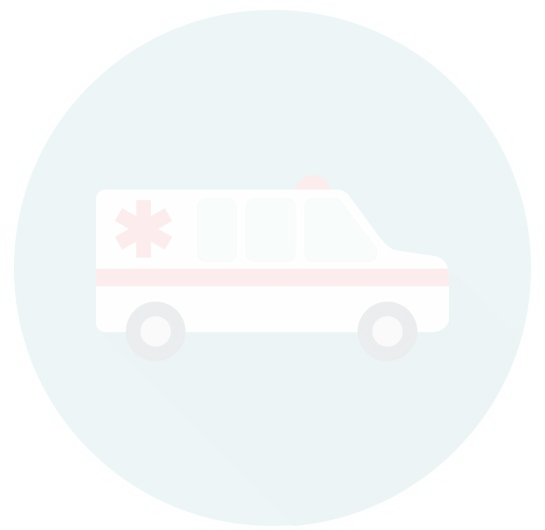 Name:	_Street Address:  		 City, State:  	ZIP Code: _ 	Thank you for your business!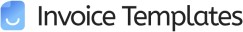 Company Name:  	Name:	_Street Address:  		 City, State:  	ZIP Code: _ 		 Phone:	_E-mail:  	AMBULANCESERVICEINVOICEInvoice #   	Date:   	DescriptionAmount ($)Comments or Special Instructions:SUBTOTAL 	_DISCOUNTPayment is due within _	days.TAXTOTAL